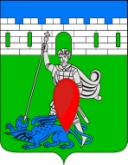 администрация пригородного сельского поселения крымского района ПОСТАНОВЛЕНИЕот  04.07.2016                                                                                                                        № 153хутор НовоукраинскийРуководствуясь  Федеральным  законом  от 27.07.2010  года № 210-ФЗ «Об организации предоставления  государственных  и муниципальных  услуг »,  постановлением  Правительства Российской Федерации от 15.06.2009 № 478 «О единой системе информационно-справочной поддержки граждан и организаций по вопросам взаимодействия с органами исполнительной власти и органами местного самоуправления с использованием информационно-телекоммуникационной сети Интернет», Бюджетным кодексом Российской Федерации, Уставом Пригородного сельского поселения,  п о с т а н о в л я ю:1. Внести  в постановление администрации Пригородного сельского поселения Крымского района от 4 марта 2016 № 48 «Об утверждении перечня  муниципальных услуг с элементами межведомственного взаимодействия в электронной форме, предоставляемых администрацией Пригородного сельского поселения Крымского района» следующие изменения:1.1. Приложение «Перечень  муниципальных услуг  с элементами межведомственного взаимодействия в электронной форме предоставляемых администрацией Пригородного сельского поселения Крымского района  изложить в редакции, согласно приложению к настоящему постановлению.2. Разместить:  перечень  муниципальных услуг  с элементами межведомственного взаимодействия в электронной форме предоставляемых администрацией Пригородного сельского поселения Крымского района  на сайте администрации Пригородного сельского поселения Крымского района  в сети Интернет.3.   Настоящее постановление обнародовать в установленном порядке.4. Контроль за выполнением настоящего постановления оставляю за собой.5.    Постановление  вступает в силу со дня его обнародования.Глава Пригородного сельского поселения Крымского района 					           В.В. Лазарев Приложениек постановлению администрации Пригородногосельского поселения Крымского районаот 04.07.2016 № 153«Приложениек постановлению администрации Пригородногосельского поселения Крымского районаот 04.03.2016 № 48»ПЕРЕЧЕНЬмуниципальных услуг с элементами межведомственного взаимодействия в электронной форме, предоставляемых администрацией Пригородного сельского поселения Крымского районаГлава Пригородного сельского поселения Крымского района                                                                                                                                                В.В. ЛазаревО внесении изменений в постановление администрации Пригородного сельского поселения Крымского района от 4 марта 2016 № 48 «Об утверждении перечня  муниципальных услуг с элементами межведомственного взаимодействия в электронной форме, предоставляемых администрацией Пригородного сельского поселения Крымского района»№ п/пНаименование услуги, предоставляемой администрацией Пригородного сельского поселения Крымского районаОтветственные исполнители№ п/пНаименование услуги, предоставляемой администрацией Пригородного сельского поселения Крымского районаОтветственные исполнители1231Предоставление земельных участков, находящихся в государственной или муниципальной собственности, гражданам для индивидуального жилищного строительства, ведения личного подсобного хозяйства в границах населенного пункта, садоводства, дачного хозяйства, гражданам и крестьянским (фермерским) хозяйствам для осуществления крестьянским (фермерским) хозяйством его деятельностиАдминистрация Пригородного с/п, специалист по земельным вопросам2Постановка  граждан, имеющих трех и более детей на учет, в качестве лиц, имеющих право на предоставление им земельных участков, находящихся в государственной или муниципальной собственности,  в арендуАдминистрация Пригородного с/п, специалист по земельным вопросам3Предоставление гражданам,  имеющим трех и более детей, в аренду земельных участков для индивидуального жилищного строительства или ведения личного подсобного хозяйства Администрация Пригородного с/п, специалист по земельным вопросам4Предоставление в собственность, аренду, безвозмездное пользование земельного участка, находящегося в государственной или муниципальной собственности, без проведения торгов Администрация Пригородного с/п, специалист по земельным вопросам5Предварительное согласование предоставления земельного участкаАдминистрация Пригородного с/п, специалист по земельным вопросам6Предоставление земельных участков, находящихся в государственной или муниципальной собственности, на которых расположены здания, сооружения в собственность, аренду  Администрация Пригородного с/п, специалист по земельным вопросам7Предоставление в аренду без проведения торгов земельного участка, который находится в государственной или муниципальной собственности, на котором расположен объект незавершенного строительстваАдминистрация Пригородного с/п, специалист по земельным вопросам8Утверждение схемы расположения земельного участка  или земельных участков на кадастровом плане  территорииАдминистрация Пригородного с/п, специалист  по земельным вопросам9Заключение нового договора аренды земельного участка без проведения торговАдминистрация Пригородного с/п, специалист  по земельным вопросам10Прекращение правоотношений с правообладателями земельных участковАдминистрация Пригородного с/п,специалист  по земельным вопросам11Выдача разрешений на вступление в брак лицам, достигшим возраста шестнадцати летАдминистрация Пригородного с/п,специалист  по общим вопросам12Предоставление выписки из похозяйственной книгиАдминистрация Пригородного с/п,специалист  по общим вопросам13Присвоение, изменение и аннулирование адресовАдминистрация Пригородного с/п,специалист  по общим вопросам14Предоставление копий правовых актов администрации муниципального образования Администрация Пригородного с/п,специалист  по общим вопросам15Выдача разрешения (ордера) на проведение земляных работ на территории общего пользованияАдминистрация Пригородного с/п,специалист  по вопросам ЖКХ16Выдача специального разрешения на движение по автомобильным дорогам местного значения  тяжеловесного  и (или) крупногабаритного транспортного средстваАдминистрация Пригородного с/п,специалист  по вопросам ЖКХ17Выдача порубочного билета на территории Пригородного сельского поселения Крымского районаАдминистрация Пригородного с/п,специалист  по вопросам ЖКХ18Выдача разрешения на право организации  розничного  рынкаАдминистрация Пригородного с/п,специалист  по вопросам ЖКХ19Предоставление выписки из реестра муниципального имуществаАдминистрация Пригородного с/п,специалист  экономист